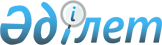 Об утверждении государственного образовательного заказа на подготовку кадров в рамках Дорожной карты на 2010-2013 учебные годы за счет целевых текущих трансфертов из республиканского бюджета
					
			Утративший силу
			
			
		
					Постановление акимата города Астаны от 12 апреля 2010 года N 22-290п. Зарегистрировано Департаментом юстиции города Астаны 17 мая 2010 года N 629. Утратило силу постановлением акимата города Астаны от 17 мая 2013 года № 107-789      Сноска. Утратило силу постановлением акимата города Астаны от 17.05.2013 № 107-789 (вводится в действие с 01.07.2013).      Сноска. Заголовок в редакции постановления акимата города Астаны от 16.06.2011 № 22-545п (вводится в действие по истечении десяти календарных дней после дня его первого официального опубликования)

      В соответствии с пунктом 2 статьи 27 Закона Республики Казахстан "О местном государственном управлении и самоуправлении в Республики Казахстан", подпунктом 7) пункта 3 статьи 6 Закона Республики Казахстан "Об образовании", постановлением Правительства Республики Казахстан от 10 марта 2009 года № 274 "Об утверждении Плана мероприятий по исполнению Плана действий Правительства Республики Казахстан на 2009 год по реализации Послания Главы государства народу Казахстана от 6 марта 2009 года "Через кризис к обновлению и развитию" (Дорожная карта) акимат города Астаны ПОСТАНОВЛЯЕТ:



      1. Утвердить прилагаемый государственный образовательный заказ на подготовку кадров в рамках Дорожной карты на 2010-2013 учебные годы за счет целевых текущих трансфертов из республиканского бюджета (далее - Государственный образовательный заказ).

      Сноска. Пункт 1 с изменениями, внесенными постановлением акимата города Астаны от 16.06.2011 № 22-545п (вводится в действие по истечении десяти календарных дней после дня его первого официального опубликования)



      2. Администратору бюджетной программы обеспечить своевременное финансирование Государственного заказа по бюджетной программе 060 "Подготовка и переподготовка кадров".



      3. Государственному учреждению "Управление образования города Астаны" обеспечить государственную регистрацию данного постановления в органах юстиции.



      4. Контроль за выполнением настоящего постановления возложить на заместителя акима города Астаны Балаеву А.Г.



      5. Настоящее постановление вводится в действие по истечении десяти календарных дней после дня его первого официального опубликования.      Аким                                       И. Тасмагамбетов

Приложение           

к постановлению акимата    

города Астаны         

от 12 апреля 2010 года № 22-290п      Сноска. Заголовок в редакции постановления акимата города Астаны от 16.06.2011 № 22-545п (вводится в действие по истечении десяти календарных дней после дня его первого официального опубликования)     Государственный образовательный заказ на подготовку кадров

     в рамках Дорожной карты на 2010-2013 учебные годы за счет

      целевых текущих трансфертов из республиканского бюджета
					© 2012. РГП на ПХВ «Институт законодательства и правовой информации Республики Казахстан» Министерства юстиции Республики Казахстан
				Код

специаль-

ностиНаименование направлений

подготовки специалистов с

техническим и

профессиональным,

послесредним образованиемПрием учащихсяПрием учащихсяПрием учащихсяКод

специаль-

ностиНаименование направлений

подготовки специалистов с

техническим и

профессиональным,

послесредним образованиемВсего11 класс11 классКод

специаль-

ностиНаименование направлений

подготовки специалистов с

техническим и

профессиональным,

послесредним образованиемВсегос казахским

языком

обученияс русским

языком

обученияГосударственные профессиональные лицеиГосударственные профессиональные лицеиГосударственные профессиональные лицеиГосударственные профессиональные лицеиГосударственные профессиональные лицеиПрофессиональный лицей № 1Профессиональный лицей № 1Профессиональный лицей № 1Профессиональный лицей № 1Профессиональный лицей № 11114000Сварочное дело2525-1201000Техническое обслуживание,

ремонт и эксплуатация

автомобильного транспорта.25-25Итого502525Профессиональный лицей № 2Профессиональный лицей № 2Профессиональный лицей № 2Профессиональный лицей № 2Профессиональный лицей № 20508000Организация питания502525Итого502525Профессиональный лицей № 4Профессиональный лицей № 4Профессиональный лицей № 4Профессиональный лицей № 4Профессиональный лицей № 41415000Лифтовое хозяйство и

эскалаторы502525Итого502525Профессиональный лицей № 5Профессиональный лицей № 5Профессиональный лицей № 5Профессиональный лицей № 5Профессиональный лицей № 51306000Радиоэлектроника и связь25-251307000Эксплуатация линейных

сооружений электросвязи и

проводного вещания2525-Итого502525Государственные колледжиГосударственные колледжиГосударственные колледжиГосударственные колледжиГосударственные колледжиПолитехнический колледжПолитехнический колледжПолитехнический колледжПолитехнический колледжПолитехнический колледж0518000Учет и аудит5025251201000Техническое обслуживание,

эксплуатация и ремонт

автомобильного транспорта25-251401000Строительство и эксплуатация

зданий и сооружений25-25Итого1002575Колледж транспорта и коммуникацииКолледж транспорта и коммуникацииКолледж транспорта и коммуникацииКолледж транспорта и коммуникацииКолледж транспорта и коммуникации0518000Учет и аудит2525-1304000Вычислительная техника и

программное обеспечение25-25Итого502525Негосударственные колледжиНегосударственные колледжиНегосударственные колледжиНегосударственные колледжиНегосударственные колледжиФинансовая академияФинансовая академияФинансовая академияФинансовая академияФинансовая академия0514000Оценка5025250516000Финансы5025251304000Вычислительная техника и

программное обеспечение5025251305000Информационные системы502525Итого200100100Колледж управленияКолледж управленияКолледж управленияКолледж управленияКолледж управления0402000Дизайн2525-1211000Швейное производство и

моделирование одежды25-251227000Печатное производство25-251304000Вычислительная техника и

программное обеспечение25-25Итого1002575Колледж "Туран"Колледж "Туран"Колледж "Туран"Колледж "Туран"Колледж "Туран"0402000Дизайн2510150516000Финансы2525-1305000Информационные системы502525Итого1006040Колледж Университета имени Д.А. КунаеваКолледж Университета имени Д.А. КунаеваКолледж Университета имени Д.А. КунаеваКолледж Университета имени Д.А. КунаеваКолледж Университета имени Д.А. Кунаева0518000Учет и аудит4020201304000Вычислительная техника и

программное обеспечение20-20Итого602040Гуманитарно-технический колледж "Асу"Гуманитарно-технический колледж "Асу"Гуманитарно-технический колледж "Асу"Гуманитарно-технический колледж "Асу"Гуманитарно-технический колледж "Асу"0501000Социальная работа7550251304000Вычислительная техника и

программное обеспечение5025251410000Строительство автомобильных

дорог и аэродромов2525-Итого15010050Колледж инновационных технологийКолледж инновационных технологийКолледж инновационных технологийКолледж инновационных технологийКолледж инновационных технологий0402000Дизайн50-501304000Вычислительная техника и

программное обеспечение50-50Итого100-100Колледж экономики и финансовКолледж экономики и финансовКолледж экономики и финансовКолледж экономики и финансовКолледж экономики и финансов0516000Финансы5530250518000Учет и аудит553025Итого1106050Колледж Казахского университета технологии и бизнесаКолледж Казахского университета технологии и бизнесаКолледж Казахского университета технологии и бизнесаКолледж Казахского университета технологии и бизнесаКолледж Казахского университета технологии и бизнеса0402000Дизайн2525-0507000Организация обслуживания

гостиничных хозяйств2525-0511000Туризм25-250516000Финансы5025250601000Стандартизация, метрология и

сертификация5025250819000Технология переработки нефти

и газа5025251226000Технология и организация

производства продукции

предприятий питания5025251305000Информационные системы2525-Итого300175125Колледж Евразийского гуманитарного институтаКолледж Евразийского гуманитарного институтаКолледж Евразийского гуманитарного институтаКолледж Евразийского гуманитарного институтаКолледж Евразийского гуманитарного института0507000Организация обслуживания

гостиничных хозяйств25-250512000Переводческое дело25-250516000Финансы3030-Итого803050Акмолинский колледж Казахской академии

транспорта и коммуникаций им. М. ТынышпаеваАкмолинский колледж Казахской академии

транспорта и коммуникаций им. М. ТынышпаеваАкмолинский колледж Казахской академии

транспорта и коммуникаций им. М. ТынышпаеваАкмолинский колледж Казахской академии

транспорта и коммуникаций им. М. ТынышпаеваАкмолинский колледж Казахской академии

транспорта и коммуникаций им. М. Тынышпаева0902000Электроснабжение25-251108000Эксплуатация, ремонт и

техническое обслуживание

подвижного состава железных

дорог2525-1302000Автоматизация и управление25-251304000Вычислительная техника и

программное обеспечение2525-Итого1005050Колледж менеджмента и бизнесаКолледж менеджмента и бизнесаКолледж менеджмента и бизнесаКолледж менеджмента и бизнесаКолледж менеджмента и бизнеса0507000Организация обслуживания

гостиничных хозяйств25-251304000Вычислительная техника и

программное обеспечение25-25Итого50-50Всего1700770930